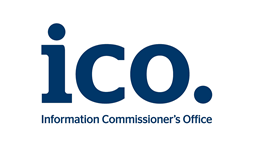 Information available from Wybunbury Parish Council under the model publication scheme This Policy gives examples of the kinds of information that Wybunbury Parish Council strives to provide in order to meet its commitments under the model publication scheme.   The Policy will be regularly reviewed and updated to ensure that it best meets the requirements of the scheme.Reviewed February 2024 Contact details: Mrs M CloughParish Clerk to Wybunbury Parish Council  0754 640 5090wybunbury.parish.council@gmail.comSCHEDULE OF CHARGES This describes how the charges have been arrived at and should be published as part of the guide. * the actual cost incurred by the public authority Information to be published  How the information can be obtained Class1 - Who we are and what we do (Organisational information, structures, locations and contacts) This will be current information only. N.B. Councils should already be publishing as much information as possible about how they can be contacted.  Website www.wybunburypc.co.ukWho’s who on the Council and its Committees Website www.wybunburypc.co.ukContact details for Parish Clerk and Council members (named contacts where possible with telephone number and email address (if used)) Website www.wybunburypc.co.ukClass 2 – What we spend and how we spend it (Financial information relating to projected and actual income and expenditure, procurement, contracts and financial audit) Current and previous financial year as a minimum Website www.wybunburypc.co.ukAnnual return form and report by auditor Website www.wybunburypc.co.ukFinalised budget Website www.wybunburypc.co.ukPrecept Website www.wybunburypc.co.ukBorrowing Approval letter N/A Financial Standing Orders and Regulations Website www.wybunburypc.co.ukGrants given and received Website www.wybunburypc.co.ukList of current contracts awarded and value of contract Website www.wybunburypc.co.ukMembers’ allowances and expenses Website www.wybunburypc.co.ukClass 3 – What our priorities are and how we are doing Projects, plans, audits, inspections and reviews Website www.wybunburypc.co.ukAnnual Report to Parish Meeting (current and previous year as a minimum) Website www.wybunburypc.co.ukClass 4 – How we make decisions (Decision making processes and records of decisions) Current and previous council year as a minimum Website www.wybunburypc.co.ukTimetable of meetings (Council and any committee/sub-committee meetings and parish meetings) Website www.wybunburypc.co.ukAgendas of meetings (as above) Website www.wybunburypc.co.ukMinutes of meetings (as above) Website www.wybunburypc.co.ukReports presented to council meetings Website www.wybunburypc.co.ukResponses to consultation papers Website www.wybunburypc.co.ukResponses to planning applications Website www.wybunburypc.co.ukClass 5 – Our policies and procedures (Current written protocols, policies and procedures for delivering our services and responsibilities) Website www.wybunburypc.co.ukPolicies and procedures for the conduct of council business:  Procedural standing orders Committee and sub-committee terms of reference Delegated authority in respect of officers Code of Conduct Policy statements Website www.wybunburypc.co.ukClass 6 – Lists and Registers Currently maintained lists and registers only Website www.wybunburypc.co.ukAny publicly available register or list Website www.wybunburypc.co.ukAssets register Website www.wybunburypc.co.ukRegister of members’ interests Website www.wybunburypc.co.ukRegister of gifts and hospitality Parish ClerkClass 7 – The services we offer (Information about the services we offer, including leaflets, guidance and newsletters produced for the public and businesses) Current information only N/A Parks, playing fields and recreational facilities  N/ASeating, litter bins, clocks, memorials and lighting  Parish ClerkAdditional Information This will provide Councils with the opportunity to publish information that is not itemised in the lists above Website www.wybunburypc.co.ukTYPE OF CHARGE DESCRIPTION BASIS OF CHARGE Disbursement cost We are unable to provide a photocopying service. *Please refer to the Information Commissioner website for appropriate fees and charges to be applied if the request for information is considered to be excessive in staff timeN/A  